2022 CONVENTION RESOLUTIONSResolution in RE:  DEDICATION OF THE CONVENTION TO PAST TEXAS STATE COUNCIL ASSOCIATE STATE CHAPLAIN AND AUXILIARY BISHOP GEORGE ARTHUR SHELTZ AND EMERITUS BISHOP RAYMUNDO J. PEÑABE IT KNOWN TO ALL MEN AND WOMEN the Knights of Columbus in Texas and the Texas State Council dedicate the 118th annual convention to the Most Reverend Bishop George Sheltz for his leadership as Past Associate State Chaplain of the Texas State Council and Auxiliary Bishop of Galveston-Houston, and WHEREAS Bishop Sheltz was born in Houston, Texas on April 20, 1946, to George and Margaret Frank Sheltz, and dedicated his life to serving Houston and its people through the church, and WHEREAS as a young boy, Auxiliary Bishop Sheltz was very active at Mass as an altar server. He even pretended to have Mass at home when he was in grade school with his siblings and cousins. He later went on to achieve the honor of Altar Boy of the Year.WHEREAS early in 2021, the annual Altar Server of the Year award was renamed to Bishop Sheltz Altar Server Award to recognize his contributions during his youth., andWHEREAS before entering high school, George was given the choice to attend public school or work to offset the cost of a Catholic education at St. Thomas. The choice was obvious for him, and he gave up extra-curricular activities to attend St. Thomas, working a retail job after school to pay tuition. He remained close to his Class of 1963 classmates by attending monthly lunches, which he greatly enjoyed. He was recently inducted into the Hall of Honor as a distinguished alumnus of St. Thomas, an honor he humbly accepted, and.WHEREAS Bishop Sheltz was a proud graduate of St. Thomas High School and attended the University of St. Thomas earning a Bachelor of Arts in philosophy, and graduated from St. Mary’s Seminary with a Master's in Theology. He was ordained to the priesthood by Bishop John Morkovsky on May 15, 1971, and WHEREAS from 1971 to 2021, Bishop Sheltz served the Archdiocese of Galveston-Houston diocese as a pastor at six parishes (Assumption Church; Sacred Heart Co-Cathedral; St. Vincent de Paul Church; Christ the Redeemer Church; Prince of Peace Church; and St. Anthony of Padua Church in The Woodlands), and WHEREAS he served as Dean of the San Jacinto Deanery and Episcopal Vicar of the Northern Vicariate while a parish priest. In 2000, Pope John Paul II named him a prelate of honor, with the title of Monsignor, andWHEREAS in 2007, Bishop Sheltz was named Secretariat Director for Clergy Formation and Chaplaincy Services. Since 2010, he served as Vicar General, Chancellor and Moderator of the Curia for the Archdiocese of Galveston-Houston, overseeing the administrative operations of the largest Roman Catholic diocese in Texas and the fifth largest in the United States, andWHEREAS by the time he retired on June 22, 2021, when Pope Francis accepted Bishop Sheltz's resignation at the age of 75.  At the time of his retirement Bishop Sheltz  was the second in command to His Eminence Daniel Cardinal DiNardo, andWHEREAS Bishop Sheltz was a proud Knight for over 54 years, who strongly supported the Knights of Columbus with his support and leadership including serving the Texas State Council and his brother knights as the Associate State Chaplain, andWHEREAS Auxiliary Bishop George A. Sheltz passed away on December 21, 2021. A native Houstonian, Bishop Sheltz dedicated his life to the Lord for more than 50 years as a priest in his home diocese, the Archdiocese of Galveston-Houston, andNOW THEREFORE BE IT RESOLVED that the Texas State Council Knights of Columbus, assembled in Corpus Christi, Texas on April 29 – May 1, 2021, hereby recognizes and affectionately honors Auxiliary Bishop George A. Sheltz, andBE IT FURTHER RESOLVED, that this resolution be placed in the official minutes of this 118th Annual Texas State Convention and that an attested copy of this Resolution & Proclamation be presented to Auxiliary Bishop George A. Sheltz’s sister Mary Margaret Sheltz Keen, brother-in-law Lawrence M. Keen, aunt and numerous generations of nieces and nephews as a lasting statement of the love, respect, admiration, and gratitude held by Knights of Columbus in Texas and the Texas State Council.  ANDWHEREAS Emeritus Bishop Raymundo J. Peña was born on February 19, 1934, in Robstown, Texas, andWHEREAS Bishop Peña was ordained a priest in 1957 in the Diocese of Corpus Christi, Texas. He served 19 years as a priest in the diocese, which included the Rio Grande Valley until the Diocese of Brownsville was created in 1965, andWHEREAS Bishop Peña in 1976 was named auxiliary bishop in the Archdiocese of San Antonio. Bishop Peña was 42 at the time, making him one of the youngest bishops in the country, andWHEREAS Bishop Raymundo J. Peña was only the fourth Hispanic in the United States to become a bishop; andWHEREAS in 1980, Bishop Peña was appointed the fourth bishop of the Diocese of El Paso, serving for 15 years there until his installation as the fifth bishop of the Diocese of Brownsville in August 1995; andWHEREAS in El Paso, Bishop Peña founded the Tepeyac Institute as a formation center for laypeople in 1988. He also established The Rio Grande Catholic, the diocesan newspaper, in 1991, and also started the Progress Ministry Appeal to help fund the diocesan ministries serving the diocese; and WHEREAS as the Bishop of Brownsville by the time of his retirement, Bishop Peña had ordained almost half the diocesan priests and nearly tripled the number of seminarians; establishment of the San Juan Diego Ministry Institute in San Juan for training future permanent deacons and lay ecclesial ministers; establishment of a diocesan Immigration Office in San Juan; inclusion of women in leadership positions in the diocese and diocese-related entities; the designation of Our Lady of San Juan del Valle Shrine as a national shrine in 1998 and as a minor basilica in 1999, andWHEREAS in Brownsville, Bishop Peña worked to increase vocations to the priesthood. By the time of his retirement, he had ordained almost half the diocesan priests and nearly tripled the number of seminarians; andWHEREAS in addition, Bishop Peña included women in leadership positions in the diocese and diocese-related entities; andWHEREAS among Bishop Peña's accomplishments in the Diocese of Brownsville: working to increase the number of vocations to the priesthood; andWHEREAS Brownsville Bishop Daniel E. Flores described Bishop Peña lived his Motto “Do Everything with Love.”  Specifically, during his time as shepherd of the people of the Rio Grande Valley he lived his motto, 'Haz todo con amor' ('Do everything with love'), taken from 1 Corinthians 16:14," andWHEREAS after his retirement, Bishop Peña stayed in the Rio Grande Valley where he maintained a busy schedule. Until falling ill in September 2021, he celebrated Mass almost daily at the St. Joseph Chapel of Perpetual Adoration in Alamo and organized weekly Holy Hours for vocations there, andWHEREAS until recent years, he heard confession and celebrated Mass on Sundays at the University of Texas-RGV in Edinburg and visited the Evins Juvenile Detention Center in Edinburg once a month, andWHEREAS Bishop Peña continued to appear at important functions and events in the diocese in 2021. As late as August 2021, he participated in the ordination of a transitional deacon at the Immaculate Conception Cathedral in Brownsville, andWHEREAS Emeritus Bishop Raymundo J. Peña passed away on September 24, 2021, at age 87, andNOW THEREFORE BE IT RESOLVED that the Texas State Council Knights of Columbus, assembled in Corpus Christi, Texas on April 29 – May 1, 2021, hereby recognizes and affectionately honors Bishop Raymundo J. Peña, andBE IT FURTHER RESOLVED, that this resolution be placed in the official minutes of this 118th Annual Texas State Convention and that an attested copy of this Resolution & Proclamation be presented to Bishop Raymundo J. Peña’s family.Submitted:	State OfficersResolution in RE:  PRAYERS FOR ALL PERSECUTED CHRISTIANSWHEREAS Christianity began over two-thousand years ago in the Middle East, but the conflicts and uprisings of the Arab Spring have unleashed atrocities and even martyrdom on Middle East Christians; and  WHEREAS Christians in the Middle East have been reduced to less than 4% of the population, fleeing their homes, abandoning their country to save their lives because they are Christians; and WHEREAS Christians in China are facing an escalation of persecution solely based on their Christian faith, with forcible detentions including, Pastors, and Christians and their families; and WHEREAS the 2021 World Watch List documented 50 countries where being a Christian or following Jesus is dangerous.  Additionally, this worldwide persecution is estimated to affect over 340 million people who “now experience high, very high, or extreme levels of persecution and discrimination; a 1-year increase of more than 70 million more Christians since 2020 who now live where Christianity is ‘illegal, forbidden, or punished,’” and “4,761 Christians killed for their faith, 4,488 churches and other Christian buildings attacked, and 4,277 believers detained without trial, arrested, sentenced, or imprisoned,” according to Open Door researchers the Feast of the Conversion of Saint Paul; and WHEREAS the U.S. news media have attacked Christians and Catholics, including the Coventry High School students in 2019; and WHEREAS members of the U.S. Senate Judiciary Committee and individual Senators continue to attack federal court nominees over their faith, including attacking Catholic beliefs of Pro-Life as extreme and the Knights of Columbus as a terrorist organization; and WHEREAS many nations have either remained silent or refused to assist the refugees in the face of the unspeakable and brutal violence and persecution; and WHEREAS the Knights of Columbus established the Christian Refugee Relief Fund (now called Persecuted Christians Fund) in 2014. As of December 31, 2021, the Knights of Columbus has raised $33,128,923in aid for the Persecuted Christians Fund enabling aid to displaced Iraqi and Syrian Christians and other persecuted Christians; WHEREAS His Holiness, Pope Francis has urged the international community to respond to this immense humanitarian tragedy; and WHEREAS His Holiness, Pope Francis has spoken of the significant contributions Christians have made to the Middle East and the importance of their continued presence in the region; and NOW THEREFORE BE IT RESOLVED the Texas State Council recognizes and offers our prayers and support for Christians and their families being persecuted across the globe, for defending and living our Christian faith and the fundamental freedoms we stand for; andFURTHER RESOLVED that the Texas State Council wishes the very best of God’s continued and abundant blessings upon all persecuted Christians worldwide.FURTHER RESOLVED that the Texas State Council and all subordinate Councils in Texas will continue to support our Supreme Knight and the Supreme Council’s efforts to provide moral and financial support for our displaced Christian brothers and sisters and pray for all the victims of the current persecution; and FURTHER RESOLVED that the Texas State Council calls upon the President of the United States to work with the Congress, State and local governments, and the leaders of other nations to find a compassionate solution that would allow legitimate victims of this current persecution to find safety and shelter in this country and others while still maintaining an effective deterrent from those who would seek to commit acts of violence and terror; and  FURTHER RESOLVED that a copy of this resolution be sent to the Supreme Council for the consideration and edification of all the delegates attending the 140th Supreme Council Convention in Nashville, Tennessee.Submitted:	State OfficersResolution in RE: APPRECIATION FOR OUR BISHOPS AND CLERGY		WHEREAS the Knights of Columbus, an organization of Catholic men founded by a priest, has always held the priests of our Church in especially high regard and has always invited and welcomed all priests into our membership, and out of profound respect for their unique position and authority as representatives and leaders of the Church, has always held open our meetings and ceremonies to priests even if they were not members; and 	WHEREAS Texas State Council Knights of Columbus is deeply grateful for the many benefits rendered to our organization and the 118th Annual State Convention by the Bishops and clergy in the State of Texas; and	WHEREAS the Texas State Council is further honored with the Archdiocese of Galveston-Houston’s ordination and installation of the Most Reverend Bishop Italo Dell'Oro as auxiliary bishop on July 2, 2021, and 	WHEREAS we wish to always renew and do hereby reaffirm our pledge to continue to be the strong right arm of the Catholic Church and to always support and defend our Bishops, priests, and other members of the clergy and religious; and	NOW THEREFORE BE IT RESOLVED that the Texas State Council Knights of Columbus in the 118th Texas State Council convention duly assembled in Corpus Christi, Texas, does hereby express our deepest gratitude to all Bishops and clergy, and particularly to His Eminence Daniel Cardinal DiNardo, Archbishop of the Archdiocese of Galveston-Houston, our State Chaplain and his Excellency the Most Reverend Brendan Cahill, Bishop of the Diocese of Victoria, our Associate State Chaplain, Reverend Mark Salas; along with each of the Bishops for the Dioceses of Texas; the Council and Chapter Chaplains, the Assembly and District Friars of Texas, and all clergy who aid in making the spiritual aspect of our meetings and this convention more meaningful, our sincere appreciation and our thanks for their inspiration, cooperation, and counsel.Submitted:	State Officers Resolution in RE:	MEMORIAM	WHEREAS Almighty God has called home many of our Brother Knights since our last convention;	NOW THEREFORE BE IT RESOLVED that this convention pause during our Memorial Mass to join our Worthy State Chaplain, Bishop Brendan Cahill, and Associate State Chaplain Reverend Mark Salas in prayer for the repose of the souls of our departed Brothers whose names are listed in the “In Memoriam” booklet, and of all Brother Knights who have passed away in prior years; and	FURTHER RESOLVED that each Grand Knight assume the responsibility of notifying the members of his Council and calling the Brothers together at the time of the death of a member of his Council to have a Mass offered for the repose of his soul; and	FURTHER RESOLVED that each Council holds appropriate Commemorative Exercises and Masses during November to pay tribute to their deceased Brothers.Submitted:	 State OfficersResolution in RE:	APPRECIATION OF HOST COMMITTEE	WHEREAS Knights of Columbus members of the Corpus Christi State Convention Committee are graciously serving as hosts to the 2022 State Convention of the 118th meeting of the Texas State Council Knights of Columbus; and	WHEREAS such Committee, as our host, has extended to us warm, sincere greetings and hospitality as well as consistent cooperation in all requirements, making the duties of the officers and staff easier to discharge; 	NOW THEREFORE BE IT RESOLVED that the Texas State Council Knights of Columbus hereby extends to the officers and members of the Corpus Christi State Convention Committee and their wives our sincere appreciation and profound thanks for the cordial welcome, excellent workmanship, and fine hospitality shown to all members in attendance.Submitted:	State OfficersResolution in RE:	CANONIZATION OF FATHER MICHAEL J. MCGIVNEY	WHEREAS since 1978 the Supreme Council of the Knights of Columbus has been pursuing the cause for the canonization of our founder, Blessed Father Michael J. McGivney; and	WHEREAS in 2008, Pope Benedict XVI approved a decree recognizing the heroic virtue of Father Michael J. McGivney, and whose declaration significantly advances his progress toward sainthood giving Father McGivney the distinction of “Venerable Servant of God”; and	WHEREAS the Church continues to study and investigate the life and work of our founder Blessed Father Michael J. McGivney, which also includes examining a possible miracle manifested through the intercession of Blessed Father McGivney; and  	WHEREAS on January 10, 2006, the book titled Parish Priest Father Michael McGivney and American Catholicism, a biography of our founder, was published and made it to the New York Times Best Sellers list; and	WHEREAS to further promote devotion to Blessed Father McGivney, in 2013 the Texas State Council commissioned the first devotional icon of our beloved founder, the original of which hangs in the Knights of Columbus Museum in New Haven and copies of which are available at www.tkofc.org; and  	WHEREAS the Father McGivney Guild has been established to help further the goal of saintly recognition for this worthy priest, and currently has a membership of over 150,000 individuals;WHEREAS his Holiness Pope Francis recognized Father McGivney’s miracle and thereby Beatified Father McGivney, on October 31, 2020, raising Father McGivney to Blessed; andNOW THEREFORE BE IT RESOLVED that the Texas State Council, Knights of Columbus in Convention duly assembled in Corpus Christi, Texas, do hereby fully support the Supreme Council in this cause, and continue to pledge our ongoing prayers for the canonization of this great and noble priest and encourage Texas State Council members and all Catholics to join the Father McGivney Guild and pray for his canonization; and	FURTHER RESOLVED that the Texas State Council encourages local councils to maintain and make available copies of our founder’s biography for all Knights to read and share, and display a framed copy of the devotional icon in all council chambers and to give the icon as appreciation gifts to our bishops, pastors, chaplains and others in recognition of special service accomplishments; and   	FURTHER RESOLVED that a copy of this resolution be sent to the Supreme Council for the consideration and edification of all delegates attending the 140th Supreme Council Convention in Nashville, Tennessee.  Submitted:	State OfficersResolution in RE:	IN SUPPORT OF A CULTURE OF LIFEWHEREAS the Supreme Council of the Knights of Columbus and the Texas State Council have demonstrated a deep, historic, and consistent opposition to all governmental actions and policies that promote abortion, embryonic stem cell research, human cloning, euthanasia, assisted suicide, and other offenses against life; and WHEREAS the Supreme Council of the Knights of Columbus and the Texas State Council have continued to reaffirm an uncompromising commitment to the sacred nature of God’s gift of Life, to Natural Law, and continued encouragement to members, Councils, and their families to continue advocating and promoting life—from natural birth to natural death—and to work within our communities to promote a Culture of Life that respects all human beings, particularly women and the unborn; and WHEREAS the Knights of Columbus have supported our bishops in opposition to capital punishment; and 	WHEREAS the Knights of Columbus’ Ultrasound Program has provided approximately 1,504 ultrasound machines in 50 states, with Texas being one of the leading jurisdictions providing over 100 ultrasounds machines — said ultrasounds provide the parents and families of unborn children a window into the mother’s womb that allows them a clear glimpse of God’s gift of life; andWHEREAS the Texas State Council continues to support federal and state investigations into Planned Parenthood’s immoral and illegal activities and continues to favor the passage of any legislation that would ban the illegal and immoral use or sale of any human fetal body parts or tissue; and  WHEREAS the Texas State Council supports and commends the Texas State Legislature and the Governor and Lieutenant Governor of Texas for passing the “Heartbeat bill-SB8” in the 87th to protect our most vulnerable – unborn children; and 	WHEREAS the Knights of Columbus has a long history of supporting public demonstrations and rallies for the cause of life, particularly in Texas, specifically the Pro-Life Masses, Marches, Hikes-for-Life, and candlelight vigils.  	NOW THEREFORE BE IT RESOLVED that the Texas State Council continue to support laws and other governmental actions prohibiting abortion, destructive embryonic stem cell research, euthanasia, and continues to call for legislation and regulations that require parental notification and consent for minors seeking an abortion, and will continue to seek the restoration of full legal protection for the lives of the unborn, the sick, persons with disabilities and the elderly; and	FURTHER RESOLVED that the Knights of Columbus will continue to uphold and advocate the traditional teaching of the Church concerning the death penalty, as explained in the Catechism of the Catholic Church, and that we call upon the Supreme Convention to include opposition to the death penalty in any pro-life resolution it considers and passes; and	FURTHER RESOLVED that we pledge to continue the activities of the Knights of Columbus at all levels to inform, educate and motivate both our members and the public at large, including public officials who take a so-called “pro-choice” position, regarding the dignity and sanctity of human life at all stages and the evils of abortion, euthanasia, assisted suicide, the death penalty, and other offenses against life; and	FURTHER RESOLVED that we affirm our policy of not inviting to any Knights of Columbus event, persons, especially public officials or candidates for public office, who do not support legal protection of unborn children or who advocate the legalization of euthanasia, and not bestowing upon them honors or privileges of our Order of any type; and  FURTHER RESOLVED that we call upon the United States Congress to act swiftly and decisively in denying all public funding and support for Planned Parenthood, and submitting this legislation to the President of the United States upon whom we call to sign it into law; and FURTHER RESOLVED that we commend and congratulate the Texas Legislature—and the Legislatures and Assemblies of the other States and Commonwealths of the United States—to continue investigating Planned Parenthood and that it acts swiftly and decisively in denying any and all public funding and support for Planned Parenthood and submitting this legislation to the Governor of Texas, upon whom we call to sign it into law; and FURTHER RESOLVED that we staunchly oppose any and all efforts by the U.S. Congress, the U.S. Department of Health & Human Services, and any State Legislature, State regulatory agency, and any local, county, or municipal government that would force private or public employers, health plans, health institutions and providers to offer services that deprive individuals and institutions of their freedom of conscience by taking away the liberty to follow ethical, moral or religious beliefs; and  FURTHER RESOLVED that while recognizing the natural rights of parents and the dignity of children, we urge the United States and Texas governments to streamline social services regulations and laws to facilitate adoption so that suitable families may welcome children who need stable parental care; and	FURTHER RESOLVED that the Knights of Columbus continue to support in every manner possible the Gabriel Project, Project Rachel, and other similar ministries which provides women and men facing crisis pregnancies and post-abortion problems love, physical care, counseling, spiritual, emotional, and financial support; and	FURTHER RESOLVED that a copy of this resolution be sent to the Supreme Council for the consideration and edification of all delegates attending the 140th Supreme Council Convention in Nashville, Tennessee, and a copy to the Texas Legislature, the Governor of Texas, and the Texas delegation to the U.S. Congress and the President of the United States.Submitted:	State OfficersResolution in RE:	CALLING FOR CONTINUED SUPPORT AND PARTICIPATION IN PRO-LIFE MARCHES FOR LIFE 	WHEREAS the Knights of Columbus has a long history of supporting public demonstrations and rallies for the cause of life, particularly in Texas, specifically the Pro-Life Masses, Marches, Hikes-for-Life, and candlelight vigils; and WHEREAS the March of Life that occurs in Washington D.C. unites, educates, and mobilizes pro-life people and organizations from across the United States; and  WHEREAS other states have held and conducted their own Marches for Life, particularly Texas, which holds its own March for Life in downtown Austin, Texas, where pro-life Texans march to the Texas State Capitol and demonstrate peacefully for the cause of life; and  	WHEREAS since 2015, the officers of the Texas State Council of the Knights of Columbus, along with members and leaders of Texas Knights of Columbus councils, have marched in the Texas March for Life, alongside the Bishops, priests, and other pro-life supporters; and  WHEREAS local communities and parishes hold and conduct their own Marches for Life along with other pro-life groups and organizations. 	NOW THEREFORE BE IT RESOLVED that the Texas State Council encourages Councils, members, and their families to continue to support and participate in the March for Life conducted in Washington D.C., the Texas March for Life conducted in Austin, Texas, and any other march for life or public demonstrations and rallies for the cause of life; and	FURTHER RESOLVED that the Texas State Council and the Knights of Columbus call upon Councils to continue to work with their bishops, pastors, priests, and parish leaders in organizing, administering, and assisting with local Marches for Life conducted in their respective communities; and 	FURTHER RESOLVED that a copy of this resolution be sent to the Supreme Council for the consideration and edification of all delegates attending the 140th Supreme Council Convention in Nashville, Tennessee.Submitted:	State OfficersResolution in RE:	SUPPORT FOR THE INSTITUTION OF TRADITIONAL MARRIAGE WHEREAS marriage is a natural institution based on ancient human values that has been recognized as a unique and deeply rooted social, legal, and religious institution; and 	WHEREAS marriage reflects the natural biological complementarity between a man and a woman, which is woven into the social and religious fabric of every major culture and society; andWHEREAS marriage is a natural institution that predates the state, the state is therefore obligated to recognize, respect, and protect it; andWHEREAS our Holy Father, Pope Francis, when speaking on the subject of marriage and the family, has said, “Children have a right to grow up in a family with a father and a mother capable of creating a suitable environment for the child’s development and emotional maturity;” andWHEREAS his Holiness Pope Francis declared in his Post-Synodal Apostolic Exhortation Amoris Laetitia “that only the exclusive and indissoluble union between a man and a woman has a plenary role to play in society as a stable commitment that bears fruit in new life;” andWHEREAS the Holy Father also stated that “Marriage is a precious sign, for ‘when a man and a woman celebrate the sacrament of marriage…he impresses in them his own features and the indelible character of his love;’” andWHEREAS the Holy Father also stated in Amoris Laetitia that “By their witness as well as their words, families speak to others of Jesus. They pass on the faith; they arouse a desire for God, and they reflect the beauty of the Gospel and its way of life;” and WHEREAS the Texas State Council Knights of Columbus and the Knights of Columbus Councils in Texas and their members wish to support and stand in solidarity with our Supreme Council, our Holy Father, Pope Francis, the United State Conference of Catholic Bishops, our Texas Bishops, and our clergy and religious regarding the fundamental and traditional recognition and definition of marriage as a holy and sacred union between one man and one woman, with that union being open to the creation of life.	NOW THEREFORE BE IT RESOLVED that the Texas State Council at its 118th annual meeting in Corpus Christi, Texas that the Knights of Columbus stand firm in our conviction that the only valid marriage that can exist is the exclusive and indissoluble union between a man and a woman; and FURTHER RESOLVED that we call upon all federal, state, and local government officials to enact legislation that will protect the sanctity of marriage and the sanctity of a family committed to bringing new life into the world; and 	FURTHER RESOLVED that a copy of this resolution be sent to the Supreme Council for the consideration and edification of all delegates attending the 140th Supreme Council Convention in Nashville, Tennessee, and a copy to the Texas Legislature, the Governor of Texas, the Texas delegation to the U.S. Congress and the President of the United States.  Submitted: 	State OfficersResolution in RE:	IN DEFENSE OF RELIGIOUS LIBERTY	WHEREAS the right to religious freedom is based upon the inherent dignity of the human person, which is known through both reason and divine revelation; andWHEREAS the right to religious freedom is guaranteed by the First Amendment of the Constitution of the United States, the Canadian Charter of Rights and Freedoms, the Universal Declaration of Human Rights, the Texas State Constitution, and other documents recognizing religious freedom; and	WHEREAS religious freedom means that all persons are to be free from coercion in matters of belief and conscience and that no person should be forced to act in a manner contrary to his or her own beliefs or conscience; andWHEREAS in Dignitatis Humanae, the Second Vatican Council’s Declaration on Religious Freedom, we reaffirm the Catholic Church’s consistent teaching that religious freedom is an inalienable right that should be recognized in the governing laws of each country in such a way that it is acknowledged as a basic civil right; andWHEREAS religious freedom is not a benefit that a government confers out of a sense of mere tolerance, which can be removed, but rather is an inalienable right, rooted in the transcendent dignity of every human being; andWHEREAS Pope Francis has called religious freedom, “a fundamental right of man,” that is “not simply freedom of thought or private worship,” but “the freedom to live according to ethical principles, both privately and publicly, consequent to the truth one has found;” andWHEREAS religious freedom is at the very heart of human rights because it encompasses freedom of speech, assembly, and conscience, which together form the basis of civil society and respect for the individual; andWHEREAS the Knights of Columbus since its founding has worked to defend religious freedom for Catholics and all people, and has done so out of our commitment to our faith and our unshakeable belief that religious freedom is a basic civil right; and	WHEREAS the Order’s work on behalf of religious freedom included efforts in the U.S. Supreme Court case Pierce v. Society of Sisters, which affirmed the right of children to a Catholic education in opposition to the efforts of the Ku Klux Klan; andWHEREAS our work for religious freedom also included activities to protest the persecution of Catholics in Mexico in the 1920s, as well as efforts to combat the anti-religious worldview of Communism, Socialism, and the inclusion of the phrase “under God” in the U.S. Pledge of Allegiance to distinguish the United States from anti-religious governments; andWHEREAS regulatory actions by local, state, and federal agencies have sought to force private Catholic employers—such as Catholic universities, colleges, schools, orders, convents, congregations, dioceses, and the Knights of Columbus—to provide all employees with insurance coverage that includes abortion-inducing drugs, contraception, and sterilization; andWHEREAS the numerous threats to religious liberty that have appeared in recent years are among the most serious intrusions on religious liberty we have seen in our lifetimes; and	NOW THEREFORE BE IT RESOLVED that as citizens and as Knights of Columbus, we will remain steadfast in our support for the free exercise of religion as it is enshrined in the First Amendment of the Constitution of the United States, the Canadian Charter of Rights and Freedoms, the Universal Declaration of Human Rights, the Texas State Constitution, and other documents recognizing religious freedom; and	FURTHER RESOLVED that we stand firm in our conviction that the full guarantee of religious liberty cannot be limited to “freedom of worship” as some have attempted, but must include full “freedom of religion,” which necessarily encompasses the public dimension of religion, the freedom from persecution or discrimination based on conscience and belief, and the fact that believers are called to play an active role in building the social order; andFURTHER RESOLVED that we stand in solidarity with our bishops in their call to the Catholic faithful, and to all Americans, to join together to oppose coercive regulatory schemes, orders, mandates, and also to protect religious liberty and freedom of conscience; and	FURTHER RESOLVED that we call on the U.S. Congress to consider and pass a robust First Amendment Defense Act, which would protect the free exercise of religious beliefs and moral convictions of persons by preventing the federal government from taking discriminatory action against such persons in the areas of government contracts, benefits, tax treatment, accreditations and licensures; andFURTHER RESOLVED that we call upon all government officials in Texas to enact legislation that will protect the right of religious institutions and individuals to be free from government coercion in all matters; and	FURTHER RESOLVED that we will join with others of goodwill to March for Religious Freedom each year in Austin, the capital of Texas, to demonstrate our resolve and to demand that government officials respect this God-given right; and   FURTHER RESOLVED that our struggle for religious freedom at this decisive moment in our history is not only for our sake but for the sake of our children, our grandchildren, and all future generations, so that they too may know a country that is “one nation under God, indivisible, with liberty and justice for all;” and 	FURTHER RESOLVED that a copy of this resolution be sent to the Supreme Council for the consideration and edification of all delegates attending the 140th Supreme Council Convention in Nashville, Tennessee, and a copy to the Texas Legislature, the Governor of Texas, and the Texas delegation to the U.S. Congress and to the President of the United States.Submitted:	State OfficersResolution in RE:	PRAYER FOR ALL GOVERNMENTAL LEADERS WHEREAS in 2020, the people of the United States elected the President, members of the House of Representatives and various Senators; and the people of Texas elected new members to the Texas Legislature and judges to courts at the county, district, and appellate levels; and	NOW THEREFORE BE IT RESOLVED that the Texas State Council calls upon all Councils, Assemblies, and Chapters to pray for our President, Governor, and all our elected officials at the federal, state, county, city, and local levels, that the Holy Spirit may counsel, insight and wisdom to keep the United States of America and our state and local communities on a path consistent with the Divine Will that we invoke daily when we pray the Lord’s Prayer – the “Our Father;” and 	FURTHER RESOLVED that the Texas State Council encourages all members and their families to register and to vote in all federal, state, and local elections; and 	FURTHER RESOLVED that the Knights of Columbus supports the election and appointment of officials at the federal, state, and local levels of government who support and believe in a culture of life and the protection of religious freedom; and 	FURTHER RESOLVED that the Texas State Council encourages all members and councils in Texas to pray for our President, Governor, and all elected representatives, legislators, judges, and other government officials in hope that they will work to defend life and to honor the religious and conscience concerns of all American citizens; and 	FURTHER RESOLVED that we, the Knights of Columbus and the Texas State Council, encourage all members and Councils to continue to encourage peaceful and respectful dialogue between all Americans and that we, with the guidance of the Holy Spirit, find ways to bridge our differences in a respectful manner; and FURTHER RESOLVED that a copy of this resolution be sent to the Supreme Council for the consideration and edification of all delegates attending the 140th Supreme Council Convention in Nashville, Tennessee, and a copy to the Texas Legislature, the Governor of Texas, and the Texas delegation to the U.S. Congress and to the President of the United States.  	Submitted:	State OfficersResolution in RE:	SUPPORT FOR OUR ARMED FORCESWHEREAS the Knights of Columbus and the Texas State Council direct support for the armed forces dates back to the early 20th Century including the original KC Huts program and in the formation of the United Services Organization (USO); and WHEREAS our support for the armed forces continues to the present day, most notably through our support of the Archdiocese for the Military Services (AMS) Co-Sponsored Seminarian Program, for which our Supreme Knight and Supreme Master have committed the Order to raise $1.5 million, with the Fourth Degree having already raised over $2.2 million, and support for the annual AMS—KofC Warriors to Lourdes Military Pilgrimage to Lourdes; France andWHEREAS the Texas State Council and its subordinate councils have supported the Frontline Faith Project, which distributes recorded Catholic prayers, lectures, and teachings to our troops, and has reached out in a special effort to cooperate with the local units of the Catholic War Veterans of America; and WHEREAS the Texas Women’s Project from 2016 to 2020 raised $140,550 for the support of the Archdiocese of the Military Services Cosponsored Seminarian Program, to produce additional Catholic chaplains desperately needed to serve the spiritual needs of men and women and their families while serving in the Armed Forces of the USA; and   WHEREAS the Knights of Columbus Supreme Council insurance program is the only domestic insurance company which pays the face amount of the policy upon the death of one of the members of our Armed Forces killed in combat rather than have a “war exclusion” clause as do other domestic insurance companies;WHEREAS the Knights of Columbus maintains 68 active military councils around the world and have one in the war-torn Horn of Africa; and WHEREAS our Brother Knights, along with thousands of other servicemen and women, are presently deployed in hostile and unstable regions around the world in efforts to combat terrorism, maintain order and promote peace; and	WHEREAS the families of those courageous servicemen and women now deployed are praying for their safe return; andWHEREAS many of these men and women have heroically given their lives or sustained a serious or debilitating injury while deployed in the service of their country; andWHEREAS we are committed to “serving those who served” through the Veterans Affairs Voluntary Services program, with Brother Knights donating more than 94,000 hours of volunteer service at over 100+ Department of Veterans Affairs medical centers last year.	WHEREAS the Knights of Columbus has demonstrated its commitment to “wounded warriors” by direct service, financial support, and partnering with other civic organizations and foundations to benefit those service members who have suffered traumatic injuries or wounds in the field of battle; and 	WHEREAS the Knights of Columbus has distributed hundreds of thousands of rosaries and copies of Armed With The Faith, a prayer book for service members; and   WHEREAS the Texas State Council and its subordinate councils have supported the Frontline Faith Project, which distributes recorded Catholic prayers, lectures, and teachings to our troops, and has reached out in a special effort to cooperate with the local units of the Catholic War Veterans of America; and NOW THEREFORE BE IT RESOLVED that the Texas State Council, all Knights of Columbus Councils and Assemblies in Texas reaffirm our unequivocal gratitude, support, and encouragement for the men and women of the armed forces who defend our liberties and freedoms and that we will never waiver in our commitment to recognize the contributions of every service member on Active Duty, in the Guard, in the Reserves, and all veterans and retired service members; and 	FURTHER RESOLVED that we prayerfully support and encourage the families of those servicemen and women who are deployed away from home; and 	FURTHER RESOLVED that we continue to pray for the mission success and the safe return of all our military personnel; and 	FURTHER RESOLVED that we now pay tribute to those men and women who have served, especially those who have suffered serious combat wounds or injuries, and we pray for the souls of those who have paid the ultimate sacrifice by giving their lives in the service of their country; and 	FURTHER RESOLVED that the Texas State Council, Councils, and Assemblies in Texas will continue to support the Archdiocese of Military Services financially and with our prayers; and   FURTHER RESOLVED that a copy of this resolution be sent to the Supreme Council for the consideration and edification of all delegates attending the 140th Supreme Council Convention in Nashville, Tennessee.Submitted: 	State OfficersResolution in RE:	SUPPORT FOR OUR FIRST RESPONDERSWHEREAS Section 2 of the Homeland Security Act of 2002 defines first responders as emergency management, public health, clinical care, public works, and other skilled support personnel that provide immediate support services during prevention, response, and recovery operations; and WHEREAS the legal definition of emergency response/first responders generally includes Federal, State, and local government emergency, public safety, fire, law enforcement, emergency response, emergency medical (including hospital emergency facilities) and related personnel, agencies and authorities; and  WHEREAS first responders are generally considered and recognized to be local law enforcement officers, which in Texas include federal officers and Border Patrol agents, police officers, sheriffs, deputies, constables and dispatch and other support personnel, and firefighters, emergency safety responders such as medics, ambulance support persons; and WHEREAS first responders serve by responding to events situations that require assisting, rescuing, and possibly defending members of the community from dangers and hazardous events that many times place first responders in harm’s way; and WHEREAS the Knights of Columbus pray for the 109 first responders and their families, 95 law enforcement officers. 10 firefighters, and 4 paramedics who paid the ultimate sacrifice in the line of duty in Texas this past 2021; and WHEREAS the Knights of Columbus remain committed to continued support our first responders and their families through the “Shield a Badge with a Prayer” Program, Red, White and Blue Masses.  NOW THEREFORE BE IT RESOLVED that the Texas State Council and all Knights of Columbus Councils in Texas reaffirm our unequivocal gratitude, support, and encouragement for the men and women and their families who are first responders who protect us from harm with unselfish and professional dedication and that we will never waiver in our commitment to recognize the contributions of every first responder and their families; and FURTHER RESOLVED that all Texas Councils continue to remain steadfast in supporting and praying for our first responders and their families through the Shield a Badge with Prayer Program and by scheduling, promoting and attending Red Masses, White Masses, and Blue Masses; and 	FURTHER RESOLVED that we prayerfully support and encourage the families of those first responders; and 	FURTHER RESOLVED that we continue to pray for the safe return of all our first responders; and 	FURTHER RESOLVED that we now pay tribute to those men and women who have served, especially those who have suffered serious injuries, and we pray for the souls of those who have paid the ultimate sacrifice by giving their lives in the line of duty; and FURTHER RESOLVED that a copy of this resolution be sent to the Supreme Council for the consideration and edification of all delegates attending the 140th Supreme Council Convention in Nashville, Tennessee.    Submitted: 	State OfficersResolution in RE:	SUPPORT FOR THE FLAG OF THE UNITED STATES WHEREAS on June 14, 1777, the Second Continental Congress established a national flag, resolving “that the flag of the thirteen United States be thirteen stripes, alternate red and white; that the union be thirteen stars, white in a field of blue, representing a new constellation”; and  WHEREAS the banner adopted by the Second Continental Congress, hereinafter referred to as the “Flag,” has become the national symbol for the United States of America, the constellation of stars in the field of blue changing and evolving as new States entered the Union; and WHEREAS in the 244-year history of the United States, the Flag has come to embody and reflect all aspects of American life, being displayed on government and privately owned buildings, flown by military and civilian vessels, displayed at political, social, educational, and religious events on a national, state and local level, carried by soldiers and explorers and raised by students and athletes at schools and athletic contests; and WHEREAS  throughout the history of the United States, the Flag has witnessed many of America’s greatest, dramatic and tragic moments—the bombardment of Fort McHenry in 1814, the assault on Fort Sumpter in 1861, the funeral procession for Presidents Abraham Lincoln in 1865, and John F. Kennedy in 1963, the Olympic gold medal run by Jesse Owens at the 1936 Olympics in Berlin, the infamous attack on Pearl Harbor in 1941, the battle on Iwo Jima in 1945, the Civil Rights Marches in the 1960s, the American landing on the Moon in 1969, the 9/11 terrorist attacks in 2001, the chaotic Afghanistan retreat, and many other events at different times in our nation’s history; and 	WHEREAS many of our ancestors—particularly our immigrant grandfathers and grandmothers—when coming to the United States from their original homelands, were greeted by the Flag when first stepping onto American soil; andWHEREAS throughout the history of the United States, men and women of all races, ethnicities, and backgrounds have pledged their lives, fortunes, and sacred honor in the service of the United States, their sacrifices symbolized and represented by the Flag; and WHEREAS while Americans can at times disagree on many issues, all Americans know that the Flag is our universal identifying national emblem; and WHEREAS it has become a respectful tradition that all Americans honor the Flag in gratitude for the sacrifices made by all Americans in making our nation the home of the free and the refuge of those seeking the dream Dr. Martin Luther King so eloquently described and those seeking the sanctuary for life, liberty, and equality Thomas Jefferson and Abraham Lincoln so eloquently described; and 	WHEREAS the Knights of Columbus have always honored and respected the Flag, as exemplified by the Order’s successful efforts to add the phrase “Under God” to the Pledge of Allegiance.  	NOW THEREFORE BE IT RESOLVED that the Texas State Council and its subordinate Councils remind all members to always show proper respect and reverence for the Flag of the United States of America, particularly by standing when the Flag is unfurled at any public event and for the National Anthem, and to continue to recite the Pledge of Allegiance at all meetings; and 	FURTHER RESOLVED that the Knights of Columbus rededicate themselves to encouraging the public display of the Flag at our churches, parish grounds, homes, places of business, and at social gatherings; and 	FURTHER RESOLVED that we encourage our families, fellow parishioners, and countrymen and women in a charitable and fraternal manner to always show respect for the Flag by standing upon presentation of the Colors and for men to remove their hats during the playing of the National Anthem or the recitation of the Pledge of Allegiance as a sign of respect for our all who built, supported and sacrificed to make our Country great and saluting the Flag by either giving a military salute or by placing one’s hand over their heart; and FURTHER RESOLVED that a copy of this resolution is sent to the Supreme Council for the consideration and edification of all delegates attending the 140th Supreme Council Convention in Nashville, Tennessee and that the Supreme Council encourages the Supreme Convention to adopt this or a similar resolution that honors our Flag.Submitted: 	State Officers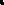 Resolution in RE:	TO SUPPORT THE ANNUAL COMMEMORATION OF COLUMBUS DAY IN THE AMERICASWHEREAS Christopher Columbus was the first European to sail west in search of the Orient and to discover the American continents as a result, returning multiple times to explore and establish settlements in this New World, opening it to the enduring influence of Western civilization and also providing for the development of trade, commerce and prosperity; andWHEREAS the Admiral of the Ocean Sea was not focused as a profiteer or adventurer, but rather as a faithful Catholic – a “Christ-bearer” – intent on spreading the Good News to the indigenous peoples as evidenced by his request to Pope Alexander VI for missionary priests to accompany him on his initial journey with these words “I trust that, by God’s help, I may spread the Holy Name and Gospel of Jesus Christ as widely as may be”; andWHEREAS in the same spirit of evangelization, Father Michael McGivney and a small group of men chartered the Knights of Columbus to spread the Good News in a new way to address the challenges of the industrial era, by serving the temporal and spiritual needs of families and faith communities with programs that provide financial security and strengthen the social fabric with acts of charity; and WHEREAS four hundred years after Columbus’ triumphant expedition, and ten years after the chartering of the Knights of Columbus, Pope Leo XIII recognized the important contribution of Columbus in is his encyclical, Quarto Abeunte Saeculo, writing: “it is fitting that we should confess and celebrate in a special manner the will and designs of the Eternal Wisdom, under whose guidance the discoverer of the New World placed himself with a devotion so touching”; andWHEREAS in this modern era the Knights of Columbus continue to respond fervently to the call to evangelize the cultures in which we have been placed by God, adapting to meet the acute challenges of consumerism, hedonism, sexual libertinism, and a profound loss of respect for the God-given values of human life, religious freedom, and traditional complementary marriages and families; and  WHEREAS in the spirit of acknowledging his extraordinary contributions, regional celebrations have been held since 1792, and a special public holiday was established in 1934 in the USA to celebrate the singular and enduring influence of the accomplishments of Christopher Columbus; and NOW THEREFORE BE IT RESOLVED that as Knights of the great Christopher Columbus, and all Christian men and women of goodwill, we will continue to celebrate the example of Christopher Columbus as a visionary and evangelist, both on the holiday set aside to honor his accomplishments and throughout the year, by placing our Lord and Savior, Jesus Christ, at the center of all our endeavors; and FURTHER RESOLVED that Knights of Columbus in Texas will endeavor to celebrate the Columbus Day Holiday by attending Mass together and sharing a fraternal meal; andFURTHER RESOLVED that we will, without diminishing the unique contributions of native peoples to the remarkable cultural tapestry of the Americas, encourage our public officials to preserve the intended spirit of the public holiday tradition with its cultural and patriotic implications, and not allow it to be undermined or diminished by neglect, dilution, or replacement; andFURTHER RESOLVED that all Knights of Columbus endeavor and commit to speaking out in our communities before local, municipal, county, and state governmental agencies in support of the continued celebration of the accomplishments of Christopher Columbus and educate others regarding the positive aspects of his efforts, discovery, and legacy; and  FURTHER RESOLVED that a copy of this resolution be sent to the Supreme Council for the consideration and edification of all delegates attending the 140th Supreme Council Convention in Nashville, Tennessee, and a copy to the Texas Legislature, the Governor of Texas, the leadership of the Texas Municipal League, the Texas Association of Counties, City Councils, the Texas delegation to the U.S. Congress, and to the President of the United States.Submitted:	State OfficersResolution in RE:	THE ORDER’S INSURANCE BENEFIT PROGRAMS 		WHEREAS the Knights of Columbus was founded to provide crucial relief for widows and orphans of Catholic men with the foresight and courage to join the Order; and		WHEREAS our founder, the Servant of God Blessed Father Michael J. McGivney’s vision initiated an institution that has become one of the largest fraternal benefits insurance companies in the United States; and		WHEREAS the Knights of Columbus has earned the highest accreditation possible from two of the best known, and most respected insurance rating agencies, A. M. Best and Standard & Poor’s, and as a World’s Most Ethical Company by the Ethisphere Institute; and		WHEREAS the Knights of Columbus now has $119.5 billion of life insurance in force on its members and their families; and		WHEREAS the Knights of Columbus sold 3,958 annuity contracts in 2021; and		WHEREAS the Knights of Columbus also had annual sales of Long-Term Care insurance of $3.8 million in 2021; and  		WHEREAS the Knights of Columbus also had annual sales of Disability Income insurance of 504 policies in 2021; and  		WHEREAS the Knights of Columbus had $563 million in new Annuity Deposits; and 		WHEREAS in 2021 the Knights of Columbus paid out $194 million in dividends and sold $7.57 billion in life insurance to its members; and 		WHEREAS Texas is the jurisdiction in the Order with the most insurance in force, with 122,928 policies in force from 40,094 insurance members and their families totaling $9.76 billion; and		WHEREAS nearly 36 percent of Texas Knights are insurance members of the Order; and		NOW THEREFORE BE IT RESOLVED that the Texas State Council at its 118th annual meeting in Corpus Christi, Texas, does commend the outstanding efforts of our general agents and our field agency force in Texas; and		FURTHER RESOLVED that the Texas State Council does affirm as its policy that all fraternal publications, including advertising for fraternal and fundraising events, including those of the Texas State Council, its subordinate councils, assemblies, and chapters are prohibited from accepting advertisements and news items relating directly or indirectly to the sale or servicing of life or disability income or long term care insurance or annuities, other than advertisements or news items promoting the Order’s insurance programs, and that violation of this rule by any publication from any subordinate council, assembly or chapter will constitute cause to prohibit the use of the name and emblem of the Order by those subordinate councils and/or their publications.    	Submitted:	State OfficersResolution in RE:	PRAYERS FOR PRESIDENT’S CONVERSION ON PRO-LIFE ISSUESWHEREAS Joe Biden was elected as President of our nation and took office in January 2021; and WHEREAS President Biden has expressed his limited and highly conditional support for implementing life-affirming policies across a wide spectrum of critically important pro-life issues; and		WHEREAS President Biden has previously expressed his intent to work for the passage of laws and to implement public policies which are clearly inconsistent with the Natural Law and the teachings of the Church, potentially destructive of family cohesion, and which deny basic human rights and the God-given value and dignity of each human life from conception to natural death; BE IT RESOLVED that the Knights of Columbus in Texas will vigorously oppose the erosion of protections currently contained in the law for the unborn and other vulnerable members of our society and will work ceaselessly for increased protections in general laws and in public policies; and BE IT FURTHER RESOLVED that the Knights of Columbus in Texas will continuously offer prayers for a conversion of heart for our President to a more generous and genuine support of all pro-life issues; and BE IT FURTHER RESOLVED, that a copy of this resolution be sent to the Supreme Council for the consideration and edification of all delegates attending the 140th Supreme Council Convention in Nashville, Tennessee.Submitted:	State OfficersResolution in RE:	PRAYERS FOR ALL AFFECTED BY COVID-19WHEREAS the Texas State Council prays for all those who God has called home due to the pandemic and the affected families left behind; and WHEREAS the Texas State Council prays for all those brother knights and their families who have been affected by COVID-19, andWHEREAS the Texas State Council prays for all clergy who have tended to those affected by COVID-19, andWHEREAS the Texas State Council prays for all who have been called home and their families, andWHEREAS the Texas State Council prays for all the first responders who have been tirelessly serving those infected; and WHEREAS the Texas State Council prays for all health care providers who have been tirelessly treating those infected, and all people who have been called home; and WHEREAS the Texas State Council thanks and commends all the clergy, first responders, and health care providers who have risked their own lives to treat patients at great personal risk; and BE IT RESOLVED that the Knights of Columbus in Texas offer our heartfelt thanks, gratitude, and prayers to all clergy, first-responders, health care professionals who have provided medical care and service to the hundreds of thousand Texans affected by the pandemic, and BE IT RESOLVED that the Texas Knights of Columbus offer our deepest condolences and prayers to those people who have been called home and to their families and friends who were left behind.Submitted:	State OfficersResolution in RE:	PRAYER FOR OUR COUNTRYWHEREAS the Knights of the Texas State Council, pray for the nation’s commitment to peace, after an unprecedented year of violence and unrest; andWHEREAS the Texas State Council and all of the Texas State Council brothers pray for the healing of our country, that has pitted brother versus brother, state versus state in an unprecedented attack against fellow countrymen; andWHEREAS the Knights of Texas pray that elected leaders embrace and protect the U.S. and Texas Constitutions, including the first amendment that guarantees free speech and “Congress shall make no law respecting an establishment of religion, or prohibiting the free exercise thereof;” andBE IT RESOLVED that the Knights of Columbus in Texas, meeting at the 118th annual convention in Corpus Christi, Texas, prays the elected leaders be examples of honor and unity through their support of our Constitution, while accepting difference of opinions between citizens in accordance with the founding of our country, and the Great State of Texas.Submitted:	State OfficersResolution in RE:	AMENDMENT TO MERGE FOURTH DEGREE INTO THE THIRD DEGREE COUNCILSWHEREAS, at the beginning of the 20th century many people were suspicious of Catholics and feared that they owed their primary allegiance to the Catholic Church and that they could not be trusted as citizens of this country, andWHEREAS Patriotism was added as the fourth principle of the Knights of Columbus with the establishment of the 4th Degree in 1900, to prove that Catholics could be both loyal to their God and their country, andWHEREAS Catholics are loyal and Patriotic Americans since there have been two Catholics elected President of the United States, and there are currently six of nine justices on the Supreme Court who are Catholic, and that there are currently 25 U. S. Senators, 158 members of the United States House of Representatives and 16 State's Governors who are Catholic, andWHEREAS Patriotism and Love of country is the duty of every member of the Knights of Columbus, andWHEREAS less than 20 percent of our two million members have joined the 4th Degree, andWHEREAS the amount of time, talent and treasure needed to promote and administer the 3,500 assemblies in the 4th Degree has grown exponentially and become more burdensome on all members of the Order, andWHEREAS there has been a significant drop-off in the number of members participating in 4th Degree assemblies and ceremonial activities in comparison to 3rd Degree Council activities, andTHEREFORE, BE IT RESOLVED that all 4th Degree Assemblies are to be merged into their 3rd Degree Councils and that the members and assets of those 4th Degree Assemblies be returned to their respective 3rd Degree Councils, andBE IT FURTHER RESOLVED that Patriotism and Love of Country continue to be a major focus of all Councils Programing and that the fifth point of the Star Council Award be an emphasis on Patriotic programming and projects, andBE IT FURTHER RESOLVED that the 4th Degree is still the highest Degree in the Order, andBE IT FURTHER RESOLVED that every Council encourage every member to procure and wear the 4th Degree uniform to promote the visibility of the Knights of Columbus at Church, Council and Community events, and that every Council establish and maintain a Council Honor Guard for ceremonial occasions, and BE IT FURTHER RESOLVED that the Charity, Unity and Fraternity Exemplification be amended to include Patriotism, so that it will become the Charity, Unity, Fraternity and Patriotism Exemplification, andAND BE IT FURTHER RESOLVED that the Supreme Council Laws and Rules of The Order be amended to accomplish this action.Submitted:	Council 3205, College Station, TexasResolution in RE:  Amendment to Texas State Council Bylaws, Convention Resolutions, and Resolution committeeWHEREAS the Texas State Council bylaws, Section 7, provide state councils the procedures for accepting Resolutions, andWHEREAS the Texas State Council bylaws currently, have ambiguity regarding accepting Resolutions out of time, andWHEREAS the Texas State Council wishes to better proffer clear guidance, section 7, by adding clearer guidance for untimely Resolutions to the current Texas State Council bylaws, and BE IT RESOLVED that the Knights of Columbus in Texas, propose amending the current bylaws as follows:SECTION 7. RESOLUTIONS:(A)	All resolutions or petitions must be submitted in writing by either an officer of the State Council or by a Subordinate Council. The resolution or petition of a Subordinate Council shall be signed by the Grand Knight and the Financial Secretary with the seal of such council affixed thereto.(B)	All resolutions and petitions, other than amendments to the By-laws, shall be submitted to the State Advocate at least sixty (60) days in advance of the Convention. The State Advocate shall return any resolution or petition, the adoption of which would be contrary to the Constitution or to the By-laws. Copies of all other resolutions and petitions shall be sent by the State Advocate to the Executive Secretary for distribution to the Subordinate Councils and all State Officers. The Executive Secretary shall distribute the resolutions not later than forty-five (45) days prior to the Convention. However, any duly submitted resolution or petition received in due time by the State Advocate, as provided herein, dealing with assessments, expenditures, or disposition of money or the assets of the State Council shall be submitted by the State Advocate to the State Officers for its consideration. Each resolution and petition dealing with the expenditures of the State Council's funds shall designate the source from which any such funds shall be obtained and the manner in which the funds shall be raised, if necessary. A copy of each such document shall be sent to the Executive Secretary for distribution with the other resolutions or petitions. Prior to distribution, the Executive Secretary shall certify that each resolution or petition submitted to the State Officers has been duly submitted by the State Advocate to the State Officers as referenced in this paragraph.(C)	Unless a resolution or petition has been timely filed with the State Advocate, no resolution or petition shall be considered by the State Council except under the following conditions:(1)	the out of time resolution or petition must be: (a)	presented in writing for deliberation and recommendation at the meeting of the Resolutions Committee held in conjunction with the Convention; and(b2)	once all timely Resolutions have been voted on, the State Advocate will announce the existence of the out of time resolution(s) or petition(s) to the Resolution Committee, and (c)	the presenter of the out of time Resolution will be allowed ten (10) minutes to present why the out of time resolution should be considered; (d)	the Resolution committee will vote on whether to allow the Resolution to go forward for a vote on the merits – a 2/3rd vote of the Resolution Committee members is required to proceed to the merits of the Resolutions;(i)	if the out of time Resolution does not receive a 2/3rd vote, no further action is required, the motion is defeated;(ii)	if the out of time Resolution receives 2/3rd vote, the presenter will have fifteen (15) minutes to present the merits of the out of time Resolution;(iii)	the Resolution committee members will vote on allowing the out of time Resolution to be allowed to be presented from the floor- - a 2/3rd vote is required to pass;(iv)	if the out of time Resolution does not get 2/3rd vote of the Resolution committee the Resolution fails;(v)	if the Resolution committee approves the out of time Resolution by a 2/3rd vote, the out of time Resolution will be allowed to be presented to the State Delegates by a motion from the floor, after the votes on the on-time Resolutions, (vi)	the out of time Resolution will require a 2/3rd vote by the State Delegates to be heard;(vii)	if the out of time Resolution receives at least 2/3rd votes of the State Convention Delegates, the out of time Resolution will be considered to be approved for consideration by a vote of two-thirds of the delegates present and voting at the Convention; (2)	all Resolutions approved for consideration by a vote of two-thirds of the delegates present and voting at the Convention.(D)	Resolutions of appreciation and memorial resolutions shall not be required to meet the provisions of Section 7 (B) and (C).BE IT FURTHER RESOLVED, that a copy of this resolution be sent to the Supreme Council Board of Directors for consideration and approval.Submitted:	State OfficersResolution in RE:  Amendment to Texas State Council Bylaws, Article V, Section 5, Deposit of Funds, and Resolution committeeWHEREAS the Texas State Council bylaws, Article V, Section 5, provide state councils the procedures for depositing funds received by the Texas State Council, andWHEREAS the Texas State Council bylaws currently, state all funds received must be placed in accounts that are federally insured, andWHEREAS the Texas State Council wishes to include the Knights of Columbus Assets Advisors accounts, which are faith-based investments backed by the strength of the Knights of Columbus, to the current Texas State Council bylaws, and BE IT RESOLVED that the Knights of Columbus in Texas, propose amending the current bylaws as follows:ARTICLE V - FinanceSECTION 5. DEPOSIT OF MONEY:(A)  All monies of the State Council shall be deposited in depositories which have government deposit insurance or are affiliated with the Knights of Columbus Assets Advisors. Such depositories shall be selected by a majority vote of the State Officers.(B)  Any standard business depository procedure approved by a majority of the State Officers may be utilized by the State Treasurer or his designee to improve the efficiency and operation of the State Council.Resolution in RE:	SOLICITATION AT STATE COUNCIL ACTIVITIES	WHEREAS in the past there have been numerous and varied solicitations conducted at activities sponsored under the auspices of Texas State Council of the Knights of Columbus, by groups of individuals seeking financial contributions, program participation, or donations of volunteer time or funds, and these activities are often sponsored by the standing and special committees of the State Council for the fraternal benefit, education or enjoyment of those participating; 	NOW THEREFORE BE IT RESOLVED that no solicitation or displays will be allowed at State Council functions except by written authorization of the State Deputy.  It shall be the duty of the State Officers to enforce this resolution.Submitted:	State Officers